ПриложениеПАМЯТКА по гражданской оборонеДоведение сигналов гражданской обороны осуществляется путем подачи предупредительного сигнала "ВНИМАНИЕ ВСЕМ!", предусматривающего включение сирен, прерывистых гудков и других средств громкоговорящей связи с последующей передачей речевой информации.При этом необходимо включить телевизор, радиоприемник, репродуктор радиотрансляционной сети и прослушать сообщение о нижеперечисленных сигналах или информацию о действиях.По сигналу «ВОЗДУШНАЯ ТРЕВОГА»:1.Отключить свет, газ, воду, отопительные приборы.2.Взять документы, аптечку, запас продуктов и воды, вещи.3.Плотно закрыть окна и двери.4.Пройти в закрепленное укрытие.По сигналу «ХИМИЧЕСКАЯ ТРЕВОГА»:1.Отключить свет, газ, воду, отопительные приборы.2.Взять документы, аптечку, запас продуктов и воды, вещи.3.Плотно закрыть окна, отключить вытяжку, обеспечить герметизацию помещений (закрыть мокрой тканью щели).4.Использовать средства индивидуальной защиты (при наличии), остаться в герметичном помещении или укрыться в закрепленном укрытии.По сигналу «РАДИАЦИОННАЯ ОПАСНОСТЬ»:1.Отключить свет, газ, воду, отопительные приборы.2.Взять документы, аптечку, запас продуктов и воды, вещи.3.Плотно закрыть окна, отключить вытяжку, обеспечить герметизацию помещений (закрыть мокрой тканью щели).4.Принять йодистый препарат.5.Использовать средства индивидуальной защиты (при наличии), остаться в герметичном помещении или укрыться в закрепленном укрытии.По сигналу «ОТБОЙ» вышеперечисленных сигналов:1. Вернуться из укрытия к месту проживания.2. Быть в готовности к возможному повторению сигнала "ВНИМАНИЕ ВСЕМ!".Доведение сигналов гражданской обороны осуществляется путем подачи предупредительного сигнала "ВНИМАНИЕ ВСЕМ!", предусматривающего включение сирен, прерывистых гудков и других средств громкоговорящей связи с последующей передачей речевой информации.При этом необходимо включить телевизор, радиоприемник, репродуктор радиотрансляционной сети и прослушать сообщение о нижеперечисленных сигналах или информацию о действиях.По сигналу «ВОЗДУШНАЯ ТРЕВОГА»:1.Отключить свет, газ, воду, отопительные приборы.2.Взять документы, аптечку, запас продуктов и воды, вещи.3.Плотно закрыть окна и двери.4.Пройти в закрепленное укрытие.По сигналу «ХИМИЧЕСКАЯ ТРЕВОГА»:1.Отключить свет, газ, воду, отопительные приборы.2.Взять документы, аптечку, запас продуктов и воды, вещи.3.Плотно закрыть окна, отключить вытяжку, обеспечить герметизацию помещений (закрыть мокрой тканью щели).4.Использовать средства индивидуальной защиты (при наличии), остаться в герметичном помещении или укрыться в закрепленном укрытии.По сигналу «РАДИАЦИОННАЯ ОПАСНОСТЬ»:1.Отключить свет, газ, воду, отопительные приборы.2.Взять документы, аптечку, запас продуктов и воды, вещи.3.Плотно закрыть окна, отключить вытяжку, обеспечить герметизацию помещений (закрыть мокрой тканью щели).4.Принять йодистый препарат.5.Использовать средства индивидуальной защиты (при наличии), остаться в герметичном помещении или укрыться в закрепленном укрытии.По сигналу «ОТБОЙ» вышеперечисленных сигналов:1. Вернуться из укрытия к месту проживания.2. Быть в готовности к возможному повторению сигнала "ВНИМАНИЕ ВСЕМ!".Сборный эвакуационный пункт _______________________________________При эвакуации следует взять с собойДействия при объявлении эвакуацииПри эвакуации на транспортных средствах выполняйте все указания начальников поездов, автоколонн. 
Укрытие (подвал) ____________________________________________________При укрытии следует взять с собойДействия при укрытииСпокойно пройти в укрытие, быстро и без суеты занять свободное место или место, указанное дежурными.Спокойно сидеть на своих местах, выполнять распоряжения дежурных, соблюдать требования безопасности.КАК ВЕСТИ СЕБЯ ПРИ ОБСТРЕЛЕЕсли вы в зданииСпуститесь в подвал, на нижние этажи или в паркингЕсли нет подвала или паркинга:1. Найдите помещение с несущими стенами2. Сядьте на пол у бетонной стены и пригнитесь.3. Держитесь подальше от окон.4. Самое безопасное место к квартире – это ванная комната.Если вы на улице1. Не паникуйте.2. Если услышали свист снаряда, падайте на землю и прикройте голову руками.3. Зайдите в ближайшее здание, подземный переход или паркинг.4. Если нет зданий или подземных переходов выберите место для укрытия (любое углубление, выступ на земле или бетонные конструкции).5. Лежите в укрытии, пока  обстрел не прекратится.Если вы в автомобиле или в общественном транспорте1. Остановите машину.2. Ползком переместитесь от транспорта.3. Оглянитесь и найдите более надежное укрытие: подъезды домов, подземные переходы, паркинги.Перебегать надо короткими быстрыми бросками сразу после прозвучавшего взрыва.4. Ложитесь на землю.5. Когда взрывы прекратились, бегите к укрытию.После окончания обстрела1. Не торопитесь выходить из укрытия.2. Внимательно смотрите под ноги.3. Не поднимайте с земли незнакомые предметы.4. Держите возле себя детей.В ночное время и в затемненных местах при передвижении используйте фонарь. КАК ВЕСТИ СЕБЯ ПРИ АТАКЕ БЕСПИЛОТНЫХ ЛЕТАТЕЛЬНЫХ АППАРАТОВЕсли вы в зданииСпуститесь в подвал, на нижние этажи или в паркинг. Не пользуйтесь лифтомЕсли нет подвала или паркинга:1. Найдите в помещение (квартире) место без окон, между несущих стен, как правило, это ванная комната.2. Сядьте на пол.3. Ни в коем случае не подходите к окнам.Если вы на улице1. Немедленно укройтесь в ближайшем здании, подземном переходе или паркинге.Если вы в автомобиле или в общественном транспорте1. Остановите машину.2. Оглянитесь и найдите укрытие: подъезды домов, подземные переходы, паркинги.После атаки и при обнаружении БПЛА или его частей – ни в коем случае ничего не трогайте и сразу покиньте место, где нашли устройство.Незамедлительно сообщите о находке по телефону 112назовите оператору свои ФИО и место обнаружения БПЛА               АЛГОРИТМ ОКАЗАНИЯ ПЕРВОЙ ПОМОЩИ1. Убедиться, что при оказании первой помощи вам ничего не угрожает, и вы не подвергаете себя опасности.2. Обеспечить безопасность пострадавшему и окружающим.3. Проверить наличие у пострадавшего признаков жизни (пульс, дыхание, реакция зрачков на свет) и сознания. Для проверки дыхания необходимо запрокинуть голову пострадавшего, наклониться к его рту и носу и попытаться услышать или почувствовать дыхание. Для обнаружения пульса необходимо приложить подушечки пальцев к сонной артерии. Для оценки сознания необходимо взять пострадавшего за плечи, аккуратно встряхнуть и задать какой-нибудь вопрос. 4. Вызвать специалистов по телефонам: 103 и 1125. Оказать первую неотложную помощи в зависимости от ситуации:- восстановление проходимости дыхательных путей;- сердечно-легочная реанимация;- остановка кровотечения КАК ВЕСТИ СЕБЯ ПРИ АТАКЕ БЕСПИЛОТНЫХ ЛЕТАТЕЛЬНЫХ АППАРАТОВЕсли вы в зданииСпуститесь в подвал, на нижние этажи или в паркинг. Не пользуйтесь лифтомЕсли нет подвала или паркинга:1. Найдите в помещение (квартире) место без окон, между несущих стен, как правило, это ванная комната.2. Сядьте на пол.3. Ни в коем случае не подходите к окнам.Если вы на улице1. Немедленно укройтесь в ближайшем здании, подземном переходе или паркинге.Если вы в автомобиле или в общественном транспорте1. Остановите машину.2. Оглянитесь и найдите укрытие: подъезды домов, подземные переходы, паркинги.После атаки и при обнаружении БПЛА или его частей – ни в коем случае ничего не трогайте и сразу покиньте место, где нашли устройство.Незамедлительно сообщите о находке по телефону 112назовите оператору свои ФИО и место обнаружения БПЛА               АЛГОРИТМ ОКАЗАНИЯ ПЕРВОЙ ПОМОЩИ1. Убедиться, что при оказании первой помощи вам ничего не угрожает, и вы не подвергаете себя опасности.2. Обеспечить безопасность пострадавшему и окружающим.3. Проверить наличие у пострадавшего признаков жизни (пульс, дыхание, реакция зрачков на свет) и сознания. Для проверки дыхания необходимо запрокинуть голову пострадавшего, наклониться к его рту и носу и попытаться услышать или почувствовать дыхание. Для обнаружения пульса необходимо приложить подушечки пальцев к сонной артерии. Для оценки сознания необходимо взять пострадавшего за плечи, аккуратно встряхнуть и задать какой-нибудь вопрос. 4. Вызвать специалистов по телефонам: 103 и 1125. Оказать первую неотложную помощи в зависимости от ситуации:- восстановление проходимости дыхательных путей;- сердечно-легочная реанимация;- остановка кровотеченияИСПОЛЬЗОВАНИЕ СРЕДСТВ ИНДИВИДУАЛЬНОЙ ЗАЩИТЫПункт выдачи средств индивидуальной защиты ________________________________________________________________________________1. Подбор лицевой части противогаз: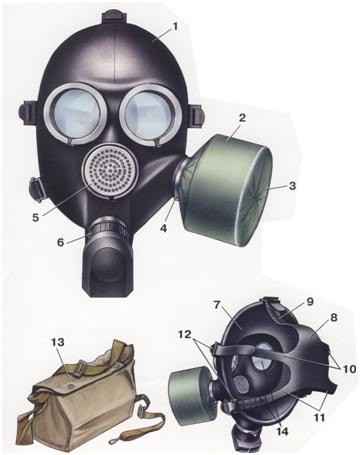 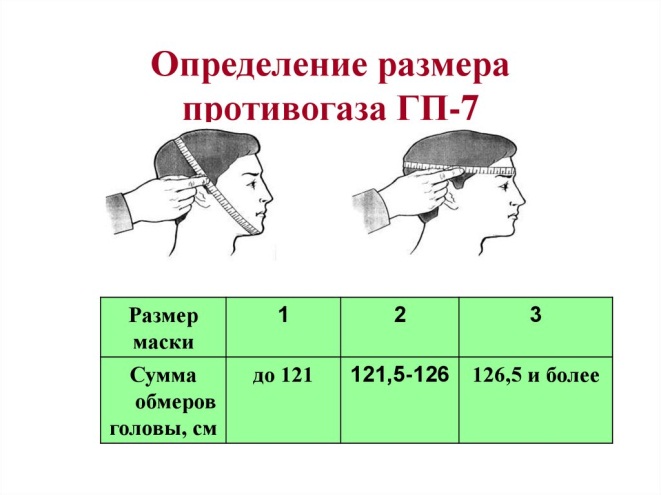 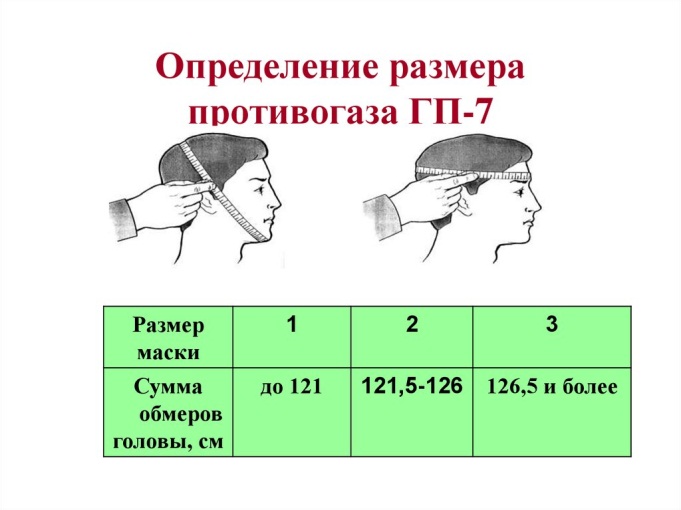 2. Проверить целостность маски.3. Подготовить противогаз к работе (протереть лицевую часть маски (1), продуть узел вдоха (4), присоединить коробку (2) к узлу вдоха (4),обслужить очковый узел (14)).4. Подогнать по размеру используя лобную (9), височные (10) и щечные лямки (11).5. Надеть противогаз в соответствии с порядком.6. Хранить противогаз в сумке (13).                                              Порядок надевания противогаза1. По команде "Газы!" задержать дыхание, не вдыхая воздух.2. Закрыть глаза.3. Достать противогаз из противогазной сумки, левой рукой доставая противогаз, а правой держа сумку снизу.4. Выдернуть клапан из фильтра.5. Перед надеванием противогаза расположить большие пальцы рук снаружи, а остальные внутри.6. Приложить нижнюю часть шлем-маски на подбородок.7. Резко натянуть противогаз на голову снизу вверх.8. Выдохнуть.9. Необходимо, чтобы после не образовалось складок, очковый узел должен быть расположен на уровне глаз.10. Перевести сумку на бок.ИСПОЛЬЗОВАНИЕ СРЕДСТВ ИНДИВИДУАЛЬНОЙ ЗАЩИТЫПункт выдачи средств индивидуальной защиты ________________________________________________________________________________1. Подбор лицевой части противогаз:2. Проверить целостность маски.3. Подготовить противогаз к работе (протереть лицевую часть маски (1), продуть узел вдоха (4), присоединить коробку (2) к узлу вдоха (4),обслужить очковый узел (14)).4. Подогнать по размеру используя лобную (9), височные (10) и щечные лямки (11).5. Надеть противогаз в соответствии с порядком.6. Хранить противогаз в сумке (13).                                              Порядок надевания противогаза1. По команде "Газы!" задержать дыхание, не вдыхая воздух.2. Закрыть глаза.3. Достать противогаз из противогазной сумки, левой рукой доставая противогаз, а правой держа сумку снизу.4. Выдернуть клапан из фильтра.5. Перед надеванием противогаза расположить большие пальцы рук снаружи, а остальные внутри.6. Приложить нижнюю часть шлем-маски на подбородок.7. Резко натянуть противогаз на голову снизу вверх.8. Выдохнуть.9. Необходимо, чтобы после не образовалось складок, очковый узел должен быть расположен на уровне глаз.10. Перевести сумку на бок.ИСПОЛЬЗОВАНИЕ СРЕДСТВ ИНДИВИДУАЛЬНОЙ ЗАЩИТЫПункт выдачи средств индивидуальной защиты ________________________________________________________________________________1. Подбор лицевой части противогаз:2. Проверить целостность маски.3. Подготовить противогаз к работе (протереть лицевую часть маски (1), продуть узел вдоха (4), присоединить коробку (2) к узлу вдоха (4),обслужить очковый узел (14)).4. Подогнать по размеру используя лобную (9), височные (10) и щечные лямки (11).5. Надеть противогаз в соответствии с порядком.6. Хранить противогаз в сумке (13).                                              Порядок надевания противогаза1. По команде "Газы!" задержать дыхание, не вдыхая воздух.2. Закрыть глаза.3. Достать противогаз из противогазной сумки, левой рукой доставая противогаз, а правой держа сумку снизу.4. Выдернуть клапан из фильтра.5. Перед надеванием противогаза расположить большие пальцы рук снаружи, а остальные внутри.6. Приложить нижнюю часть шлем-маски на подбородок.7. Резко натянуть противогаз на голову снизу вверх.8. Выдохнуть.9. Необходимо, чтобы после не образовалось складок, очковый узел должен быть расположен на уровне глаз.10. Перевести сумку на бок.